If you have any questions about Music, please email Ms Janelle: janelle@sparkcayman.com If you have any questions about Spanish, please email Mrs. Powell: FPowell@fbcs.edu.kyMusicLesson ObjectiveActivitiesLinksResourcesWeek Beginning April 6th"String and Percussion Families Review"

-Name the four instrument families of the orchestra
-Aurally and visually identify the members of the string family
-Define Percussion
-Identify two instruments of the percussion family
Grade 1Hello, Parents!This week in Grade 1 Music, we are focusing on "String and Percussion Families Review". This is a review of the assignments in previous weeks - you will be able to access all resources you've been using up until the end of this week. I've picked some activities that would be helpful to review from the lessons before and you can take the time to review previous lessons with your child so they are able to complete the assessment attached. Please email me your child's answers for the multiple choice assessment to janelle@sparkcayman.com 
Main Lesson:1) Instrument Krane
2) Which Instrument am I?3) Percussion Wrangler4) The Percussion Family Quirky Quiz5) Quiz Challengewww.quavermusic.com -Computer or device

-Access to internet

-Pdf of String and Percussion Families AssessmentSpanishLesson ObjectiveActivitiesLinksResourcesWeek Beginning April 6thTo identify word by listening.Las partes del cuerpo reviewClick this link https://youtu.be/uTK_7MOFV4s it is a video from YouTube.Dance with “el marinero” and move the part of the body he mentions in Spanish. Then make a drawing with the parts of the body you can identify on the video. Upload this drawing to Seesaw.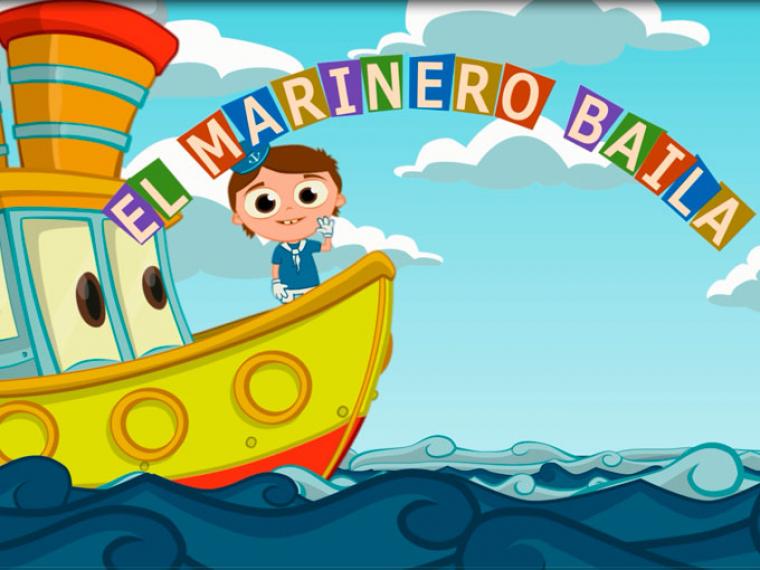 YouTube linkAccess to YouTubePELesson ObjectiveActivitiesResourcesWeek Beginning April 6thTo demonstrate balance and coordination.This week’s lesson is an optional game for you to do with your family.  However, if you did not submit the two items from last week, you need to turn them in a.s.a.p. on either Seesaw or via email to Coach Kring (rkring@fbcs.edu.ky ) 1. Post your completed March Activity Log Calendar. 2. Post the video recording of your Throwing and Catching Unit Test. (see assignment in Seesaw for details) Activity: Bite the BagThis is a “Minute to Win It” game.  Your goal will be to pick up a paper bag (or cardboard box) with your mouth.  You can only let your feet touch the floor – no hands, knees, etc.  Details: https://www.youtube.com/watch?v=j8pJD_UCBX8CHANGE FROM VIDEO - I suggest instead of having multiple bags, simply have one bag/box and cut off the level that you were able to bite, and then try again.  You will slowly go lower and lower down the bag/box. Feel free to post a photo or video on Seesaw with the lowest level you reached (Please include the measurement, such as “My lowest level was 7 inches!”) Then I will announce who had the lowest level in the class on April 17.  Have fun competing! *If you want a challenge, try doing the competition on one foot! Paper bag or cardboard box (i.e. cereal box) *both should be able to be destroyed